TISZAVASVÁRI VÁROS ÖNKORMÁNYZATAKÉPVISELŐ-TESTÜLETÉNEK                                                     49/2020. (II.27.) Kt. számúhatározataa Tiszavasvári Olimpiai Baráti Kör Egyesület 2019. évi pénzügyi és szakmai beszámolójárólTiszavasvári Város Önkormányzata Képviselő-testülete a Tiszavasvári Olimpiai Baráti Kör Egyesület által benyújtott beszámolót megtárgyalta és az alábbi határozatot hozza:Tiszavasvári Olimpiai Baráti Kör Egyesület által benyújtott - a Tiszavasvári Olimpiai Kör Egyesület 2019. évi tevékenységéről és gazdálkodásáról szóló - beszámolót a határozat melléklete szerinti tartalommal elfogadja.Felkéri a Polgármestert, hogy tájékoztassa a Tiszavasvári Olimpiai Kör Egyesület elnökét a hozott döntésről.Határidő: azonnal	      Felelős:        Szőke Zoltán                                                                                                                    polgármester49/2020. (II.27.) Kt. sz. határozat melléklete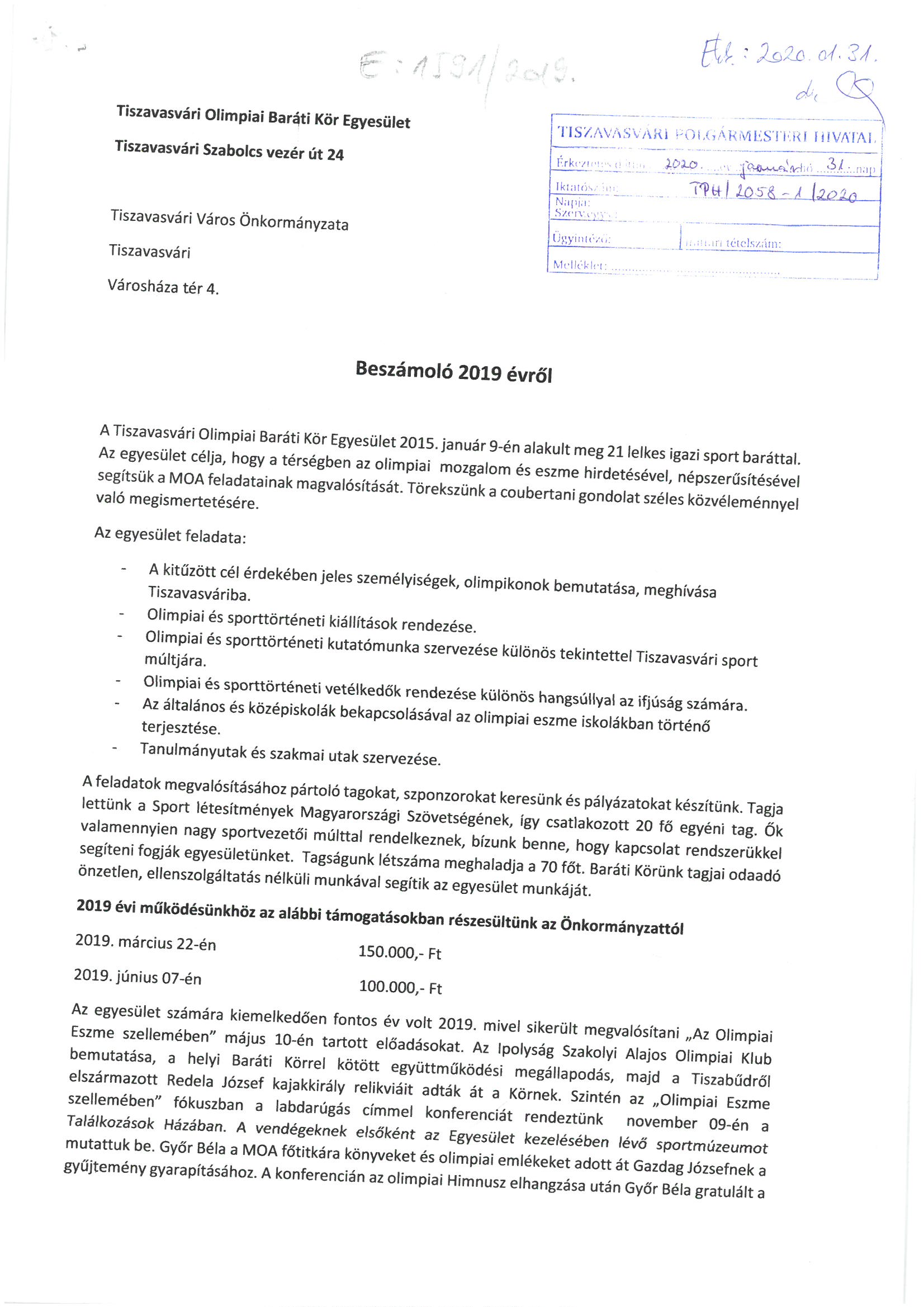 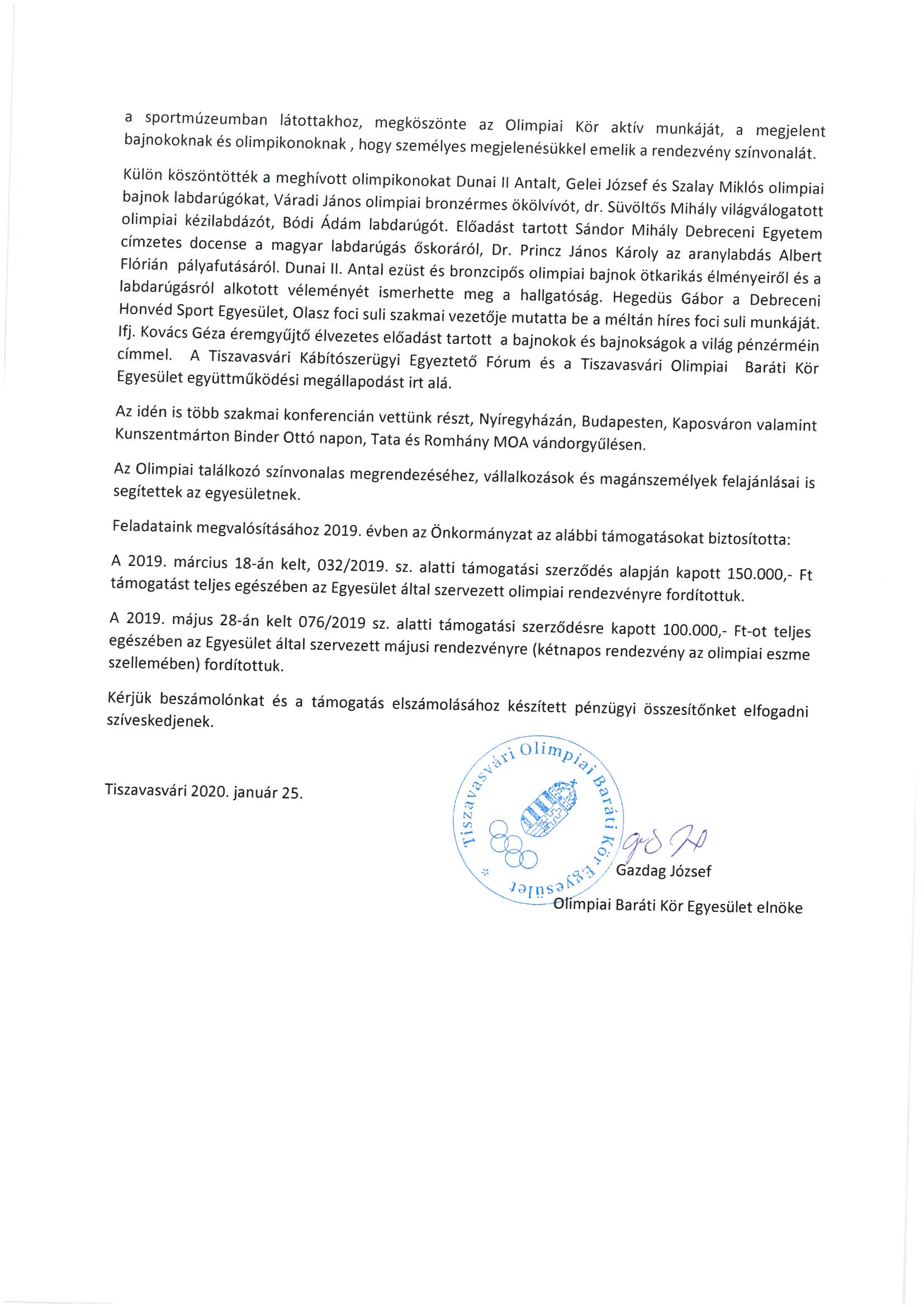 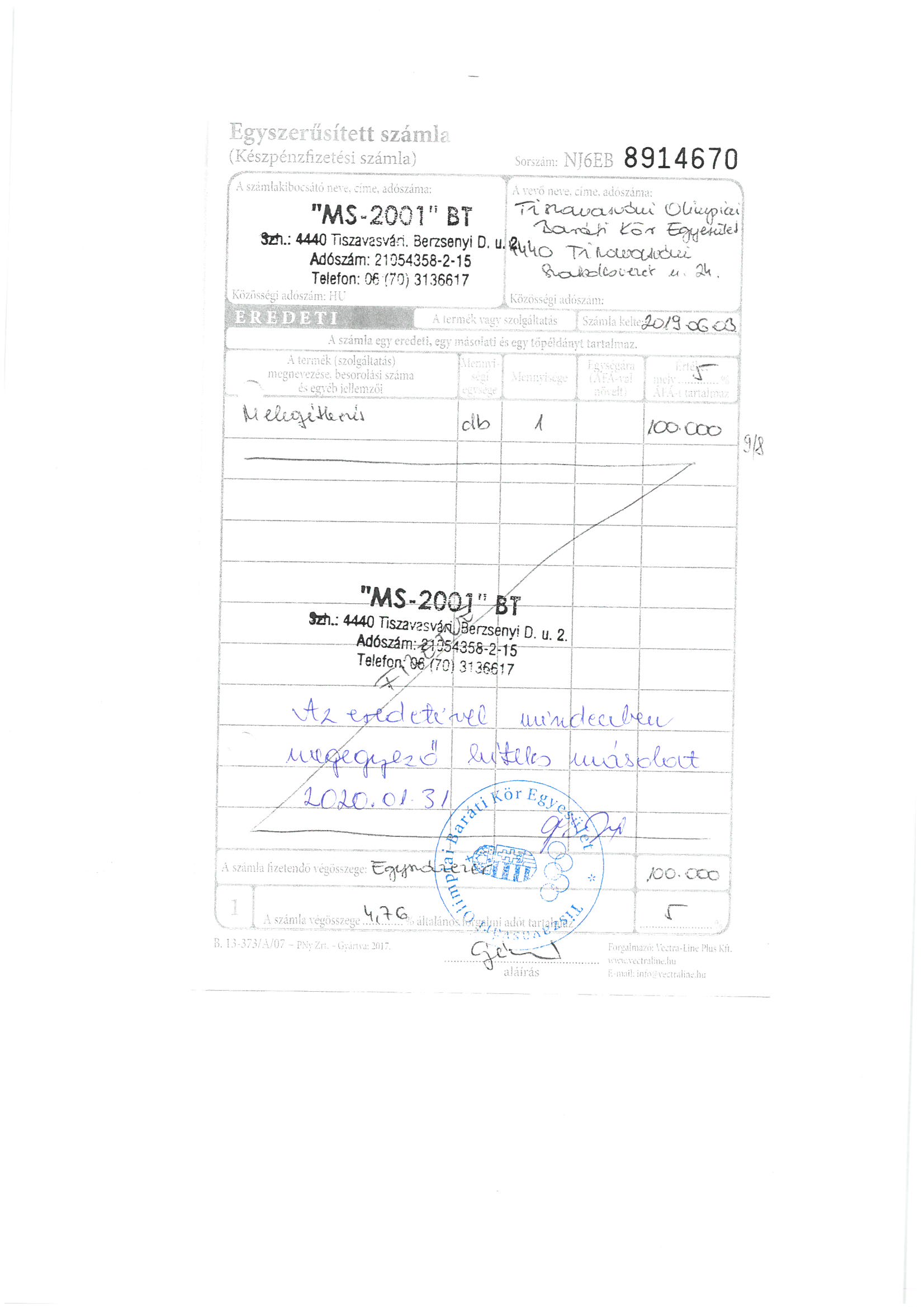 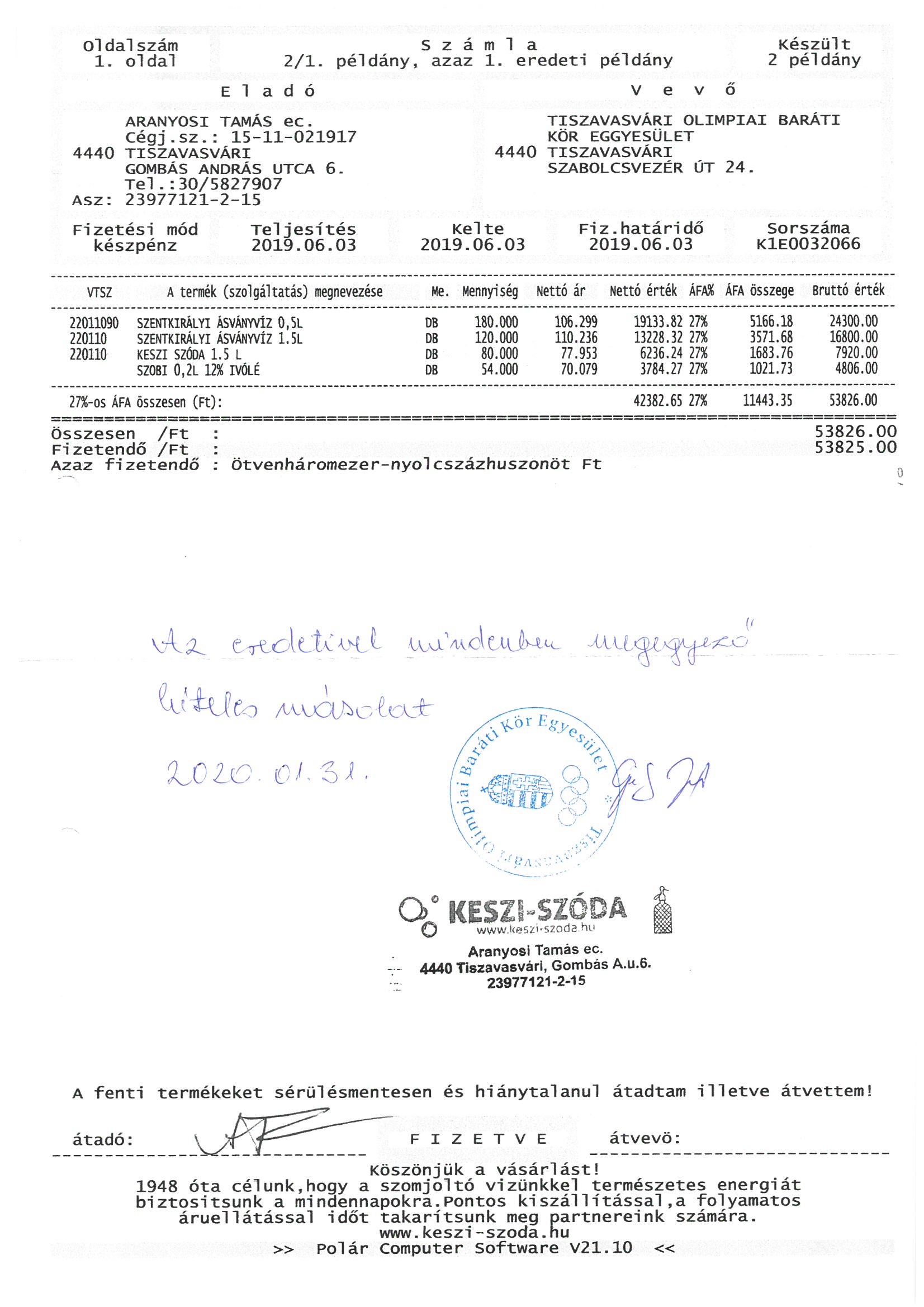 